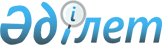 О переименовании села "Степное" Алексеевского сельского округа Щербактинского района Павлодарской областиСовместное постановление и решение акимата, маслихата Павлодарской области от 14 января 2008 года N 4, 51/3. Зарегистрировано департаментом юстиции Павлодарской области 24 января 2008 года за N 3101.



      В соответствии с подпунктом 4) пункта 1 статьи 6 
 Закона 
 Республики Казахстан "О местном государственном управлении в Республике Казахстан" и подпунктами 4) статьи 11  
 Закона 
 Республики Казахстан "Об административно-территориальном устройстве Республики Казахстан", постановлением Правительства Республики Казахстан от 5 марта 1996 года N 281 "Об утверждении Порядка наименования и переименования организаций, железнодорожных станций, аэропортов, а также физико-географических объектов Республики Казахстан и изменении транскрипции их названий", совместным решением маслихата и акимата Щербактинского района от 27 апреля 2007 года N 166/28, заключением областной ономастической комиссии от 12 марта 2007 года, и постановлением областного акимата N 247/8 от 28 октября 2007 года "О переименовании села Степное Алексеевского сельского округа  Щербактинского района", с учетом мнения населения, акимат Павлодарской области ПОСТАНОВИЛ и областной маслихат РЕШИЛ:



      1. Внести в административно - территориальное устройство

 

Щербактинского района   следующие изменения:



      переименовать село "Степное" Алексеевского сельского округа Щербактинского района в село "Бөріктал".



      2. Контроль за выполнением данного решения возложить на постоянную комиссию областного маслихата по вопросам обеспечения прав, законных интересов граждан.



      3. Настоящее решение вводится в действие по истечению десяти календарных дней после дня официального опубликования.


   Председатель сессии  Р. Гафуров



   Аким области  К. Нурпеисов


					© 2012. РГП на ПХВ «Институт законодательства и правовой информации Республики Казахстан» Министерства юстиции Республики Казахстан
				